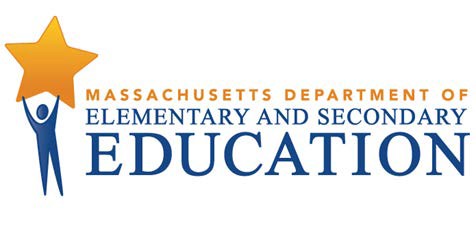 During the 2018-2019 school year, Sturgis Charter Public School participated in a Tiered Focused Monitoring Review conducted by the Department’s Office of Public School Monitoring. The purpose of the Tiered Focused Monitoring Review is to monitor compliance with regulatory requirements focusing on special education and civil rights.Districts and charter schools are reviewed every three years through Tiered Focused Monitoring. This review process emphasizes elements most tied to student outcomes, and alternates the focus of each review on either Group A Universal Standards or Group B Universal Standards.Group A Universal Standards address:Student identificationIEP developmentProgramming and support servicesEqual opportunityGroup B Universal Standards address:Licensure and professional developmentParent/student/community engagementFacilities and classroom observationsOversightTime and learningEqual accessIn addition, the Department has reserved a specific set of criteria, collectively known as Targeted Standards, employed when LEA or school-level risk assessment data indicate that there is a potential issue. Identified Targeted Standards are assessed in addition to the Universal Standards.Universal Standards and Targeted Standards are aligned with the following regulations: Special Education (SE)selected requirements from the federal Individuals with Disabilities Education Act (IDEA-2004); the federal regulations promulgated under that Act at 34 CFR Part 300; M.G.L. c. 71B, and the Massachusetts Board of Education’s Special Education regulations (603 CMR 28.00), as amended effective March 1, 2007.Civil Rights Methods of Administration and Other General Education Requirements (CR)selected federal civil rights requirements, including requirements under Title VI of the Civil Rights Act of 1964; the Equal Educational Opportunities Act of 1974; Title IX of the Education Amendments of 1972; Section 504 of the Rehabilitation Act of 1973, and Title II of the Americans with Disabilities Act of 1990, together with selected state requirements under M.G.L.c. 76, Section 5 as amended by Chapter 199 of the Acts of 2011 and M.G.L. c. 269 §§ 17 through 19.selected requirements from the Massachusetts Board of Education’s Physical Restraint regulations (603 CMR 46.00).selected requirements from the Massachusetts Board of Education’s Student Learning Time regulations (603 CMR 27.00).various requirements under other federal and state laws.Tiered Focused Monitoring allows for differentiated monitoring based on a district/charter school’s level of need, the Tiers are defined as follows:LEAs in Tiers 1 and 2 have been determined to have no or low risk:Tier 1/Self-Directed Improvement: Data points indicate no concern on compliance and performance outcomes – meets requirements.Tier 2/Directed Improvement: No demonstrated risk in areas with close link to student outcomes – low risk.LEAs in Tiers 3 and 4 have demonstrated greater risk:Tier 3/Corrective Action: Areas of concern include both compliance and student outcomes – moderate risk.Tier 4/Cross-unit Support and Corrective Action: Areas of concern have profound effect on student outcomes and ongoing compliance – high risk.The phases of Tiered Focused Monitoring for Sturgis Charter Public School included: Self-Assessment Phase:School reviewed special education and civil rights documentation for required elements including document uploads.Upon completion of this internal review, the school’s self-assessment was submitted to the Department for review.On-site Verification Phase:Review of additional documents for special education or civil rights.Surveys of parents of students with disabilities: Parents of students with disabilities were sent a survey to solicit information regarding their experiences with the charter school’s implementation of special education programs, related services, and procedural requirements.Interviews of staff consistent with those criteria selected for onsite verification.Interviews of parent advisory council (PAC) representatives and other telephone interviews, as requested, by other parents or members of the general public.Observations of classrooms and other facilities: The onsite team visited a sample of classrooms and school facilities used in the delivery of programs and services to determine general levels of compliance with program requirements.Report: For Tier 1 & 2 Tiered Focused Monitoring ReviewsFollowing the onsite visit, the onsite team holds an informal exit meeting to summarize its comments for the superintendent or charter school leader. Within approximately 20 business days of the onsite visit, the onsite chairperson forwards to the superintendent or charter school leader the findings from the Tiered Focused Monitoring Review. All districts/charter schools in Tiers 1 and 2, as part of the reporting process, then develop a Continuous Improvement and Monitoring Plan (CIMP) for any criteria receiving a rating of "Partially Implemented," "Not Implemented," and “Implementation in Progress.” The CIMP outlines an action plan, identifies the success metric, describes the measurement mechanism and provides a completion timeframe to bring those areas into compliance with the controlling statute or regulation.Districts and charter schools are expected to incorporate the CIMP actions into their district and school improvement plans, including their professional development plans.DEFINITION OF COMPLIANCE RATINGSSturgis Charter Public SchoolSUMMARY OF COMPLIANCE CRITERIA RATINGSThe review instruments, that include the regulatory requirements specific to the special education and civil rights criteria referenced in the table above, can be found at www.doe.mass.edu/psm/resources/default.html.Template Version 040419Tiered Focused Monitoring Report for Group B Universal Standards Special Education and Civil RightsCharter School: Sturgis Charter Public School Onsite Date: April 4, 2019Tier Level: 1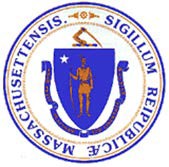 Jeffrey C. RileyCommissioner of Elementary and Secondary EducationCommendableAny requirement or aspect of a requirement implemented in an exemplary manner significantly beyond the requirements of law or regulation.ImplementedThe requirement is substantially met in all important aspects.Implementation in ProgressThis rating is used for criteria containing new or updated legal requirements and means that the district has implemented any old requirements contained in the criterion and is training staff or beginning to implement the new requirements in such a way that the onsite team anticipates that the new requirements will be implemented by the end of the school year.Partially ImplementedThe requirement, in one or several important aspects, is not entirely met.Not ImplementedThe requirement is totally or substantially not met.Not ApplicableThe requirement does not apply to the school district or charter school.Universal StandardsSpecial EducationUniversal StandardsCivil Rights and Other General Education RequirementsIMPLEMENTEDSE 15, SE 32,SE 36, SE 50,SE 51, SE 52, SE 52A,SE 54, SE 55,SE 56CR 3, CR 7, CR 7A,CR 7B, CR 7C, CR 10A, CR 10B, CR 10C,CR 12A, CR 16,CR 17A, CR 20, CR 21,CR 22, CR 23, CR 24PARTIALLY IMPLEMENTEDCR 25NOT IMPLEMENTEDImprovement Area 1Criterion: CR 25 - Institutional self-evaluationRating: Partially ImplementedDescription of Current Issue: A review of documents indicated that while the charter school evaluates student access of its 9-12 academic and non-academic programming, the instruments used do not specifically include the protected categories of race, color, sex, gender identity, religion, national origin, limited English proficiency, sexual orientation, disability, or housing status.LEA Outcome: The institutional self-evaluation tool will be revised and brought into compliance.Action Plan: By August 11, 2019, the administrative leadership team will review the survey tool used to evaluate student access of its 9-12 academic and non-academic programming. Revisions will be made to ensure the instruments used are inclusive of all protected categories of race, color, sex, gender identity, religion, national origin, limited English proficiency, sexual orientation, disability, and housing status.By November 9, 2019, this revised survey will be shared with and reviewed by the Sturgis instructional leadership team.By February 7, 2020, the survey will be approved by the Executive Director prior to release to students, parents, and faculty in late March/early April.Success Metric: The charter school’s evaluation tools will be inclusive of all students regardless of race, color, sex, gender identity, religion, national origin, limited English proficiency, sexual orientation, disability or housing status.Measurement Mechanism: The surveys will be inclusive of all students regardless of race, color, sex, gender identity, religion, national origin, limited English proficiency, sexual orientation, disability or housing status.Completion Timeframe: 02/07/2020